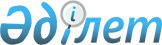 О внесении изменений в решение Жетысайского районного маслихата от 9 января 2020 года № 26-146-VI "О бюджете города, поселка и сельских округов на 2020-2022 годы"
					
			С истёкшим сроком
			
			
		
					Решение Жетысайского районного маслихата Туркестанской области от 15 сентября 2020 года № 35-185-VI. Зарегистрировано Департаментом юстиции Туркестанской области 9 октября 2020 года № 5836. Прекращено действие в связи с истечением срока
      В соответствии с пунктом 4 статьи 109-1 Бюджетного кодекса Республики Казахстанот 4 декабря 2008 года, подпунктом 1) пункта 1 статьи 6 Закона Республики Казахстан от 23 января 2001 года "О местном государственном управлении и самоуправлении в Республике Казахстан" и решением Жетысайского районного маслихата от 3 сентября 2020 года № 34-183-VI "О внесении изменений в решение Жетысайского районного маслихата от 24 декабря 2019 года № 25-142-VI "О районном бюджете на 2020-2022 годы", зарегистрированного в Реестре государственной регистрации нормативных правовых актов за № 5485, Жетысайский районный маслихат РЕШИЛ:
      1. Внести в решение Жетысайского районного маслихата от 9 января 2020 года № 26-146-VI "О бюджете города, поселка и сельских округов на 2020-2022 годы" (зарегистрированного в Реестре государственной регистрации нормативных правовых актов за № 5362, опубликовано 7 февраля 2020 года в газете "Жаңа Жетісай" и 25 января 2020 года в эталонном контрольном банке нормативно правовых актов Республики Казахстан в электронном виде) следующие изменения:
      пункт 1 изложить в следующей редакции:
      "1. Утвердить бюджет города Жетысай на 2020-2022 годы согласно приложениям 1, 2 и 3 соответственно, в том числена 2020 год в следующих объемах:
      1) доходы – 1 446 324 тысяч тенге:
      налоговые поступления – 136 604 тысяч тенге;
      неналоговые поступления – 0;
      поступления от продажи основного капитала – 0;
      поступления трансфертов – 1 309 720 тысяч тенге;
      2) затраты – 1 466 944 тысяч тенге;
      3) чистое бюджетное кредитование – 0:
      бюджетные кредиты – 0;
      погашение бюджетных кредитов – 0;
      4) сальдо по операциям с финансовыми активами – 0:
      приобретение финансовых активов – 0;
      поступление от продажи финансовых активов государства – 0;
      5) дефицит (профицит) бюджета – - 20 620 тысяч тенге;
      6) финансирование дефицита (использование профицита) бюджета – 20 620 тысяч тенге;
      поступления займов – 0;
      погашение займов – 0;
      используемые остатки бюджетных средств – 20 620 тысяч тенге.".
      пункт 2 изложить в следующей редакции:
      "2. Утвердить бюджет сельского округа Жана ауыл на 2020-2022 годы согласно приложениям 4, 5 и 6 соответственно, в том числена 2020 год в следующих объемах:
      1) доходы – 323 719 тысяч тенге:
      налоговые поступления – 11 452 тысяч тенге;
      неналоговые поступления – 0;
      поступления от продажи основного капитала – 0;
      поступления трансфертов – 312 267 тысяч тенге;
      2) затраты – 328 559 тысяч тенге;
      3) чистое бюджетное кредитование – 0:
      бюджетные кредиты – 0;
      погашение бюджетных кредитов – 0;
      4) сальдо по операциям с финансовыми активами – 0:
      приобретение финансовых активов – 0;
      поступление от продажи финансовых активов государства – 0;
      5) дефицит (профицит) бюджета – - 4 840 тысяч тенге;
      6) финансирование дефицита (использование профицита) бюджета – 4 840 тысяч тенге;
      поступления займов – 0;
      погашение займов – 0;
      используемые остатки бюджетных средств – 4 840 тысяч тенге.".
      пункт 3 изложить в следующей редакции:
      "3. Утвердить бюджет сельского округа Жылы су 2020-2022 годы согласно приложениям 7, 8 и 9 соответственно, в том числена 2020 год в следующих объемах:
      1) доходы – 330 396 тысяч тенге:
      налоговые поступления – 8 698 тысяч тенге;
      неналоговые поступления – 0;
      поступления от продажи основного капитала – 0;
      поступления трансфертов – 321 698 тысяч тенге;
      2) затраты – 333 683 тысяч тенге;
      3) чистое бюджетное кредитование – 0:
      бюджетные кредиты – 0;
      погашение бюджетных кредитов – 0;
      4) сальдо по операциям с финансовыми активами – 0:
      приобретение финансовых активов – 0;
      поступление от продажи финансовых активов государства – 0;
      5) дефицит (профицит) бюджета – - 3 287 тысяч тенге;
      6) финансирование дефицита (использование профицита) бюджета – 3 287 тысяч тенге;
      поступления займов – 0;
      погашение займов – 0;
      используемые остатки бюджетных средств – 3 287 тысяч тенге.".
      пункт 4 изложить в следующей редакции:
      "4. Утвердить бюджет сельского округа Казыбек би на 2020-2022 годы согласно приложениям 10, 11 и 12 соответственно, в том числена 2020 год в следующих объемах:
      1) доходы – 443 756 тысяч тенге:
      налоговые поступления – 14 905 тысяч тенге;
      неналоговые поступления – 0;
      поступления от продажи основного капитала – 0;
      поступления трансфертов – 428 851 тысяч тенге;
      2) затраты – 445 955 тысяч тенге;
      3) чистое бюджетное кредитование – 0:
      бюджетные кредиты – 0;
      погашение бюджетных кредитов – 0;
      4) сальдо по операциям с финансовыми активами – 0:
      приобретение финансовых активов – 0;
      поступление от продажи финансовых активов государства – 0;
      5) дефицит (профицит) бюджета – - 2 199 тысяч тенге;
      6) финансирование дефицита (использование профицита) бюджета – 2 199 тысяч тенге;
      поступления займов – 0;
      погашение займов – 0;
      используемые остатки бюджетных средств – 2 199 тысяч тенге.".
      пункт 5 изложить в следующей редакции:
      "5. Утвердить бюджет сельского округа Каракай на 2020-2022 годы согласно приложениям 13, 14 и 15 соответственно, в том числена 2020 год в следующих объемах:
      1) доходы – 190 666 тысяч тенге:
      налоговые поступления – 7 820 тысяч тенге;
      неналоговые поступления – 0;
      поступления от продажи основного капитала – 0;
      поступления трансфертов – 182 846 тысяч тенге;
      2) затраты – 191 933 тысяч тенге;
      3) чистое бюджетное кредитование – 0:
      бюджетные кредиты – 0;
      погашение бюджетных кредитов – 0;
      4) сальдо по операциям с финансовыми активами – 0:
      приобретение финансовых активов – 0;
      поступление от продажи финансовых активов государства – 0;
      5) дефицит (профицит) бюджета – - 1 267 тысяч тенге;
      6) финансирование дефицита (использование профицита) бюджета – 1 267тысяч тенге;
      поступления займов – 0;
      погашение займов – 0;
      используемые остатки бюджетных средств – 1 267 тысяч тенге.".
      пункт 6 изложить в следующей редакции:
      "6. Утвердить бюджет поселка Асыката на 2020-2022 годы согласно приложениям 16, 17 и 18 соответственно, в том числе на 2020 год в следующих объемах:
      1) доходы – 430 182 тысяч тенге:
      налоговые поступления – 25 430 тысяч тенге;
      неналоговые поступления – 0;
      поступления от продажи основного капитала – 0;
      поступления трансфертов – 404 752 тысяч тенге;
      2) затраты – 435 314 тысяч тенге;
      3) чистое бюджетное кредитование – 0:
      бюджетные кредиты – 0;
      погашение бюджетных кредитов – 0;
      4) сальдо по операциям с финансовыми активами – 0:
      приобретение финансовых активов – 0;
      поступление от продажи финансовых активов государства – 0;
      5) дефицит (профицит) бюджета – - 5 132 тысяч тенге;
      6) финансирование дефицита (использование профицита) бюджета – 5 132 тысяч тенге;
      поступления займов – 0;
      погашение займов – 0;
      используемые остатки бюджетных средств – 5 132 тысяч тенге.".
      пункт 7 изложить в следующей редакции:
      "7. Утвердить бюджет сельского округа Абай на 2020-2022 годы согласно приложениям 19, 20 и 21 соответственно, в том числе на 2020 год в следующих объемах:
      1) доходы – 223 913 тысяч тенге:
      налоговые поступления – 7 277 тысяч тенге;
      неналоговые поступления – 0;
      поступления от продажи основного капитала – 0;
      поступления трансфертов – 216 636 тысяч тенге;
      2) затраты – 226 532 тысяч тенге;
      3) чистое бюджетное кредитование – 0:
      бюджетные кредиты – 0;
      погашение бюджетных кредитов – 0;
      4) сальдо по операциям с финансовыми активами – 0:
      приобретение финансовых активов – 0;
      поступление от продажи финансовых активов государства – 0;
      5) дефицит (профицит) бюджета – - 2 619 тысяч тенге;
      6) финансирование дефицита (использование профицита) бюджета – 2 619 тысяч тенге;
      поступления займов – 0;
      погашение займов – 0;
      используемые остатки бюджетных средств – 2 619 тысяч тенге.".
      пункт 8 изложить в следующей редакции:
      "8. Утвердить бюджет сельского округа Атамекен на 2020-2022 годы согласно приложениям 22, 23 и 24 соответственно, в том числе на 2020 год в следующих объемах:
      1) доходы – 244 276 тысяч тенге:
      налоговые поступления – 8 057 тысяч тенге;
      неналоговые поступления – 0;
      поступления от продажи основного капитала – 0;
      поступления трансфертов – 236 219 тысяч тенге;
      2) затраты – 248 216 тысяч тенге;
      3) чистое бюджетное кредитование – 0:
      бюджетные кредиты – 0;
      погашение бюджетных кредитов – 0;
      4) сальдо по операциям с финансовыми активами – 0:
      приобретение финансовых активов – 0;
      поступление от продажи финансовых активов государства – 0;
      5) дефицит (профицит) бюджета – - 3 940 тысяч тенге;
      6) финансирование дефицита (использование профицита) бюджета – 3 940 тысяч тенге;
      поступления займов – 0;
      погашение займов – 0;
      используемые остатки бюджетных средств – 3 940 тысяч тенге.".
      пункт 9 изложить в следующей редакции:
      "9. Утвердить бюджет сельского округа Ш.Дилдабеков на 2020-2022 годы согласно приложениям 25, 26 и 27соответственно, в том числе на 2020 год в следующих объемах:
      1) доходы – 299 680 тысяч тенге:
      налоговые поступления – 7 939 тысяч тенге;
      неналоговые поступления – 504 тысяч тенге;
      поступления от продажи основного капитала – 0;
      поступления трансфертов – 291 237 тысяч тенге;
      2) затраты – 301 849 тысяч тенге;
      3) чистое бюджетное кредитование – 0:
      бюджетные кредиты – 0;
      погашение бюджетных кредитов – 0;
      4) сальдо по операциям с финансовыми активами – 0:
      приобретение финансовых активов – 0;
      поступление от продажи финансовых активов государства – 0;
      5) дефицит (профицит) бюджета – - 2 169 тысяч тенге;
      6) финансирование дефицита (использование профицита) бюджета – 2 169 тысяч тенге;
      поступления займов – 0;
      погашение займов – 0;
      используемые остатки бюджетных средств – 2 169 тысяч тенге.".
      пункт 10 изложить в следующей редакции:
      "10. Утвердить бюджет сельского округа Ж.Ералиев на 2020-2022 годы согласно приложениям 28, 29 и 30 соответственно, в том числе на 2020 год в следующих объемах:
      1) доходы – 256 910 тысяч тенге:
      налоговые поступления – 11 756 тысяч тенге;
      неналоговые поступления – 0;
      поступления от продажи основного капитала – 0;
      поступления трансфертов – 245 154 тысяч тенге;
      2) затраты – 259 157 тысяч тенге;
      3) чистое бюджетное кредитование – 0:
      бюджетные кредиты – 0;
      погашение бюджетных кредитов – 0;
      4) сальдо по операциям с финансовыми активами – 0:
      приобретение финансовых активов – 0;
      поступление от продажи финансовых активов государства – 0;
      5) дефицит (профицит) бюджета – - 2 247 тысяч тенге;
      6) финансирование дефицита (использование профицита) бюджета – 2 247 тысяч тенге;
      поступления займов – 0;
      погашение займов – 0;
      используемые остатки бюджетных средств – 2 247 тысяч тенге.".
      пункт 11 изложить в следующей редакции:
      "11. Утвердить бюджет сельского округа Кызылкум на 2020-2022 годы согласно приложениям 31, 32 и 33 соответственно, в том числе на 2020 год в следующих объемах:
      1) доходы – 178 709 тысяч тенге:
      налоговые поступления – 9 261 тысяч тенге;
      неналоговые поступления – 0;
      поступления от продажи основного капитала – 0;
      поступления трансфертов – 169 448 тысяч тенге;
      2) затраты – 188 946 тысяч тенге;
      3) чистое бюджетное кредитование – 0:
      бюджетные кредиты – 0;
      погашение бюджетных кредитов – 0;
      4) сальдо по операциям с финансовыми активами – 0:
      приобретение финансовых активов – 0;
      поступление от продажи финансовых активов государства – 0;
      5) дефицит (профицит) бюджета – - 10 237 тысяч тенге;
      6) финансирование дефицита (использование профицита) бюджета – 10 237 тысяч тенге;
      поступления займов – 0;
      погашение займов – 0;
      используемые остатки бюджетных средств – 10 237 тысяч тенге.".
      пункт 12 изложить в следующей редакции:
      "12. Утвердить бюджет сельского округа Макталы на 2020-2022 годы согласно приложениям 34, 35 и 36 соответственно, в том числе на 2020 год в следующих объемах:
      1) доходы – 187 332 тысяч тенге:
      налоговые поступления – 5 918 тысяч тенге;
      неналоговые поступления – 0;
      поступления от продажи основного капитала – 0;
      поступления трансфертов – 181 414 тысяч тенге;
      2) затраты – 189 177 тысяч тенге;
      3) чистое бюджетное кредитование – 0:
      бюджетные кредиты – 0;
      погашение бюджетных кредитов – 0;
      4) сальдо по операциям с финансовыми активами – 0:
      приобретение финансовых активов – 0;
      поступление от продажи финансовых активов государства – 0;
      5) дефицит (профицит) бюджета – - 1 845 тысяч тенге;
      6) финансирование дефицита (использование профицита) бюджета – 1 845 тысяч тенге;
      поступления займов – 0;
      погашение займов – 0;
      используемые остатки бюджетных средств – 1 845 тысяч тенге.".
      пункт 13 изложить в следующей редакции:
      "13. Утвердить бюджет сельского округа Ынтымак на 2020-2022 годы согласно приложениям 37, 38 и 39 соответственно, в том числе на 2020 год в следующих объемах:
      1) доходы – 365 494 тысяч тенге:
      налоговые поступления – 11 356 тысяч тенге;
      неналоговые поступления – 0;
      поступления от продажи основного капитала – 0;
      поступления трансфертов – 354 138 тысяч тенге;
      2) затраты – 370 613 тысяч тенге;
      3) чистое бюджетное кредитование – 0:
      бюджетные кредиты – 0;
      погашение бюджетных кредитов – 0;
      4) сальдо по операциям с финансовыми активами – 0:
      приобретение финансовых активов – 0;
      поступление от продажи финансовых активов государства – 0;
      5) дефицит (профицит) бюджета – - 5 119 тысяч тенге;
      6) финансирование дефицита (использование профицита) бюджета – 5 119 тысяч тенге;
      поступления займов – 0;
      погашение займов – 0;
      используемые остатки бюджетных средств – 5 119 тысяч тенге.".
      приложения 1, 4, 7, 10, 13, 16, 19, 22, 25, 28, 31, 34 и 37 к указанному решению изложить в новой редакции согласно приложениям 1, 2, 3, 4, 5, 6, 7, 8, 9, 10, 11, 12 и 13 к настоящему решению.
      2. Государственному учреждению "Аппарат Жетысайского районного маслихата" в порядке, установленном законодательством Республики Казахстан, обеспечить:
      1) государственную регистрацию настоящего решения в Республиканском государственном учреждении "Департамент юстиции Туркестанской области Министерство юстиции Республики Казахстан";
      2) размещение настоящего решения на интернет-ресурсе Жетысайского районного маслихата после его официального опубликования.
      3. Настоящее решение вводится в действие с 1 января 2020 года. Бюджет города Жетысай на 2020 год Бюджет сельского округа Жана ауыл на 2020 год Бюджет сельского округа Жылы су на 2020 год Бюджет сельского округа Казыбек би на 2020 год Бюджет сельского округа Каракай на 2020 год Бюджет поселка Асыката на 2020 год Бюджет сельского округа Абай на 2020 год Бюджет сельского округа Атамекен на 2020 год Бюджет сельского округа Ш.Дилдабеков на 2020 год Бюджет сельского округа Ж.Ералиев на 2020 год Бюджет сельского округа Кызылкум на 2020 год Бюджет сельского округа Макталы на 2020 год Бюджет сельского округа Ынтымак на 2020 год
					© 2012. РГП на ПХВ «Институт законодательства и правовой информации Республики Казахстан» Министерства юстиции Республики Казахстан
				
      Секретарь районного маслихата:

А. Утанов
Приложение 1 к решению
Жетысайского районного
маслихата от 15 сентября 2020 года
№ 35-185-VIПриложение 1 к решению
Жетысайского районного
маслихата от 9 января 2020 года
№ 26-146-VI
Категория
Категория
Категория
Наименование
Сумма, тысяч тенге
Класс
Класс
Сумма, тысяч тенге
Подкласс
Подкласс
Подкласс
Сумма, тысяч тенге
1
1
1
1
2
3
1. Доходы
1 446 324
1
Налоговые поступления
136 604
01
Подоходный налог
34 240
2
2
Индивидуальный подоходный налог
34 240
04
Hалоги на собственность
101 439
1
1
Hалоги на имущество
2 700
3
3
Земельный налог
14 533
4
4
Hалог на транспортные средства
84 206
05
Внутренние налоги на товары, работы и услуги
925
4
4
Сборы за ведение предпринимательской и профессиональной деятельности
925
2
Неналоговые поступления
0
06
Прочие неналоговые поступления
0
1
1
Прочие неналоговые поступления
0
3
Поступления от продажи основного капитала
0
01
Продажа государственного имущества, закрепленного за государственными учреждениями
0
1
1
Продажа государственного имущества, закрепленного за государственными учреждениями
0
03
Продажа земли и нематериальных активов
0
1
1
Продажа земли
0
4
Поступления трансфертов 
1 309 720
02
Трансферты из вышестоящих органов государственного управления
1 309 720
2
2
Трансферты из районного (города областного значения) бюджета
1 309 720
Функциональная группа
Функциональная группа
Функциональная группа
Функциональная группа
Функциональная группа
Сумма, тысяч тенге
Функциональная подгруппа Наименование
Функциональная подгруппа Наименование
Функциональная подгруппа Наименование
Функциональная подгруппа Наименование
Сумма, тысяч тенге
Администратор бюджетных программ
Администратор бюджетных программ
Администратор бюджетных программ
Сумма, тысяч тенге
Программа
Программа
Сумма, тысяч тенге
1
1
1
1
2
3
2. Затраты
1 466 944
01
Государственные услуги общего характера
67 170
1
Представительные, исполнительные и другие органы, выполняющие общие функции государственного управления
67 170
124
Аппарат акима города районного значения, села, поселка, сельского округа
67 170
001
Услуги по обеспечению деятельности акима города районного значения, села, поселка, сельского округа
64 870
022
Капитальные расходы государственного органа
2 300
04
Образование
1 284 227
1
Дошкольное воспитание и обучение
1 283 917
124
Аппарат акима города районного значения, села, поселка, сельского округа
1 283 917
004
Дошкольное воспитание и обучение и организация медицинского обслуживания в организациях дошкольного воспитания и обучения
1 283 917
2
Начальное, основное среднее и общее среднее образование
310
124
Аппарат акима города районного значения, села, поселка, сельского округа
310
005
Организация бесплатного подвоза учащихся до ближайшей школы и обратно в сельской местности
310
07
Жилищно-коммунальное хозяйство
74 642
3
Благоустройство населенных пунктов
74 642
124
Аппарат акима города районного значения, села, поселка, сельского округа
74 642
008
Освещение улиц населенных пунктов
9 247
009
Обеспечение санитарии населенных пунктов
20 276
010
Содержание мест захоронений и погребение безродных
0
011
Благоустройство и озеленение населенных пунктов
45 119
08
Культура, спорт, туризм и информационное пространство
0
1
Деятельность в области культуры
0
124
Аппарат акима города районного значения, села, поселка, сельского округа
0
006
Поддержка культурно-досуговой работы на местном уровне
0
2
Спорт
0
124
Аппарат акима города районного значения, села, поселка, сельского округа
0
028
Проведение физкультурно-оздоровительных и спортивных мероприятий на местном уровне
0
12
Транспорт и коммуникации
40 905
1
Автомобильный транспорт
40 905
124
Аппарат акима города районного значения, села, поселка, сельского округа
40 905
045
Капитальный и средний ремонт автомобильных дорог в городах районного значения, селах, поселках, сельских округах
40 905
15
Трансферты
0
1
Трансферты
0
124
Аппарат акима города районного значения, села, поселка, сельского округа
0
043
Бюджетные изъятия
0
3. Чистое бюджетное кредитование
0
Функциональная группа
Функциональная группа
Функциональная группа
Функциональная группа
Функциональная группа
Сумма, тысяч тенге
Функциональная подгруппа Наименование
Функциональная подгруппа Наименование
Функциональная подгруппа Наименование
Функциональная подгруппа Наименование
Сумма, тысяч тенге
Администратор бюджетных программ
Администратор бюджетных программ
Администратор бюджетных программ
Сумма, тысяч тенге
Программа
Программа
Сумма, тысяч тенге
1
1
1
1
2
3
Бюджетные кредиты
0
Категория
Категория
Категория
Наименование
Сумма, тысяч тенге
Класс
Класс
Сумма, тысяч тенге
Подкласс
Подкласс
Подкласс
Сумма, тысяч тенге
1
1
1
1
2
3
Погашение бюджетных кредитов
0
5
Погашение бюджетных кредитов
0
01
Погашение бюджетных кредитов
0
1
1
Погашение бюджетных кредитов, выданных из государственного бюджета
0
4. Сальдо по операциям с финансовыми активами
0
Приобретение финансовых активов
0
Поступления от продажи финансовых активов государства
0
5. Дефицит (профицит) бюджета
-20 620
6. Финансирование дефицита (использования профицита) бюджета
20 620
Категория
Категория
Категория
Наименование
Сумма, тысяч тенге
Класс
Класс
Сумма, тысяч тенге
Подкласс
Подкласс
Подкласс
Сумма, тысяч тенге
1
1
1
1
2
3
Поступления займов
0
7
Поступления займов
0
1
Внутренние государственные займы
0
2
2
Договоры займа
0
Функциональная группа
Функциональная группа
Функциональная группа
Функциональная группа
Функциональная группа
Сумма, тысяч тенге
Функциональная подгруппа Наименование
Функциональная подгруппа Наименование
Функциональная подгруппа Наименование
Функциональная подгруппа Наименование
Сумма, тысяч тенге
Администратор бюджетных программ
Администратор бюджетных программ
Администратор бюджетных программ
Сумма, тысяч тенге
Программа
Программа
Сумма, тысяч тенге
1
1
1
1
2
3
Погашение займов
0
16
Погашение займов
0
1
Погашение займов
0
Категория
Категория
Категория
Наименование
Сумма, тысяч тенге
Класс
Класс
Сумма, тысяч тенге
Подкласс
Подкласс
Подкласс
Сумма, тысяч тенге
1
1
1
1
2
3
Используемые остатки бюджетных средств
20 620
8
Используемые остатки бюджетных средств
20 620
01
Остатки бюджетных средств
20 620
1
1
Свободные остатки бюджетных средств
20 620Приложение 2 к решению
Жетысайского районного
маслихата от 15 сентября 2020 года
№ 35-185-VIПриложение 4 к решению
Жетысайского районного
маслихата от 9 января 2020 года
№ 26-146-VI
Категория
Категория
Категория
Наименование
Сумма, тысяч тенге
Класс
Класс
Сумма, тысяч тенге
Подкласс
Подкласс
Подкласс
Сумма, тысяч тенге
1
1
1
1
2
3
1. Доходы
323 719
1
Налоговые поступления
11 452
01
Подоходный налог
912
2
2
Индивидуальный подоходный налог
912
04
Налоги на собственность
10 540
1
1
Налоги на имущество
490
3
3
Земельный налог
1 300
4
4
Налог на транспортные средства
8 750
2
Неналоговые поступления
0
06
Прочие неналоговые поступления
0
1
1
Прочие неналоговые поступления
0
3
Поступления от продажи основного капитала
0
01
Продажа государственного имущества, закрепленного за государственными учреждениями
0
1
1
Продажа государственного имущества, закрепленного за государственными учреждениями
0
03
Продажа земли и нематериальных активов
0
1
1
Продажа земли
0
4
Поступления трансфертов 
312 267
02
Трансферты из вышестоящих органов государственного управления
312 267
2
2
Трансферты из районного (города областного значения) бюджета
312 267
Функциональная группа
Функциональная группа
Функциональная группа
Функциональная группа
Функциональная группа
Сумма, тысяч тенге
Функциональная подгруппа Наименование
Функциональная подгруппа Наименование
Функциональная подгруппа Наименование
Функциональная подгруппа Наименование
Сумма, тысяч тенге
Администратор бюджетных программ
Администратор бюджетных программ
Администратор бюджетных программ
Сумма, тысяч тенге
Программа
Программа
Сумма, тысяч тенге
1
1
1
1
2
3
2. Затраты
328 559
01
Государственные услуги общего характера
43 229
1
Представительные, исполнительные и другие органы, выполняющие общие функции государственного управления
43 229
124
Аппарат акима города районного значения, села, поселка, сельского округа
43 229
001
Услуги по обеспечению деятельности акима города районного значения, села, поселка, сельского округа
42 529
022
Капитальные расходы государственного органа
700
04
Образование
282 808
1
Дошкольное воспитание и обучение
282 808
124
Аппарат акима города районного значения, села, поселка, сельского округа
282 808
004
Дошкольное воспитание и обучение и организация медицинского обслуживания в организациях дошкольного воспитания и обучения
282 808
2
Начальное, основное среднее и общее среднее образование
0
124
Аппарат акима города районного значения, села, поселка, сельского округа
0
005
Организация бесплатного подвоза учащихся до ближайшей школы и обратно в сельской местности
0
07
Жилищно-коммунальное хозяйство
2 522
3
Благоустройство населенных пунктов
2 522
124
Аппарат акима города районного значения, села, поселка, сельского округа
2 522
008
Освещение улиц населенных пунктов
0
009
Обеспечение санитарии населенных пунктов
950
011
Благоустройство и озеленение населенных пунктов
1 572
08
Культура, спорт, туризм и информационное пространство
0
1
Деятельность в области культуры
0
124
Аппарат акима города районного значения, села, поселка, сельского округа
0
006
Поддержка культурно-досуговой работы на местном уровне
0
2
Спорт
0
124
Аппарат акима города районного значения, села, поселка, сельского округа
0
028
Проведение физкультурно-оздоровительных и спортивных мероприятий на местном уровне
0
15
Трансферты
0
1
Трансферты
0
124
Аппарат акима города районного значения, села, поселка, сельского округа
0
043
Бюджетные изъятия
0
3. Чистое бюджетное кредитование
0
Функциональная группа
Функциональная группа
Функциональная группа
Функциональная группа
Функциональная группа
Сумма, тысяч тенге
Функциональная подгруппа Наименование
Функциональная подгруппа Наименование
Функциональная подгруппа Наименование
Функциональная подгруппа Наименование
Сумма, тысяч тенге
Администратор бюджетных программ
Администратор бюджетных программ
Администратор бюджетных программ
Сумма, тысяч тенге
Программа
Программа
Сумма, тысяч тенге
1
1
1
1
2
3
Бюджетные кредиты
0
Категория
Категория
Категория
Наименование
Сумма, тысяч тенге
Класс
Класс
Сумма, тысяч тенге
Подкласс
Подкласс
Подкласс
Сумма, тысяч тенге
1
1
1
1
2
3
Погашение бюджетных кредитов
0
5
Погашение бюджетных кредитов
0
01
Погашение бюджетных кредитов
0
1
1
Погашение бюджетных кредитов, выданных из государственного бюджета
0
4. Сальдо по операциям с финансовыми активами
0
Приобретение финансовых активов
0
Поступления от продажи финансовых активов государства
0
5. Дефицит (профицит) бюджета
- 4 840
6. Финансирование дефицита (использования профицита) бюджета
4 840
Категория
Категория
Категория
Наименование
Сумма, тысяч тенге
Класс
Класс
Сумма, тысяч тенге
Подкласс
Подкласс
Подкласс
Сумма, тысяч тенге
1
1
1
1
2
3
Поступления займов
0
7
Поступления займов
0
1
Внутренние государственные займы
0
2
2
Договоры займа
0
Функциональная группа
Функциональная группа
Функциональная группа
Функциональная группа
Функциональная группа
Сумма, тысяч тенге
Функциональная подгруппа Наименование
Функциональная подгруппа Наименование
Функциональная подгруппа Наименование
Функциональная подгруппа Наименование
Сумма, тысяч тенге
Администратор бюджетных программ
Администратор бюджетных программ
Администратор бюджетных программ
Сумма, тысяч тенге
Программа
Программа
Сумма, тысяч тенге
1
1
1
1
2
3
Погашение займов
0
16
Погашение займов
0
1
Погашение займов
0
Категория
Категория
Категория
Наименование
Сумма, тысяч тенге
Класс
Класс
Сумма, тысяч тенге
Подкласс
Подкласс
Подкласс
Сумма, тысяч тенге
1
1
1
1
2
3
Используемые остатки бюджетных средств
4 840
8
Используемые остатки бюджетных средств
4 840
01
Остатки бюджетных средств
4 840
1
1
Свободные остатки бюджетных средств
4 840Приложение 3 к решению
Жетысайского районного
маслихата от 15 сентября 2020 года
№ 35-185-VIПриложение 7 к решению
Жетысайского районного
маслихата от 9 января 2020 года
№ 26-146-VI
Категория
Категория
Категория
Наименование
Сумма, тысяч тенге
Класс
Класс
Сумма, тысяч тенге
Подкласс
Подкласс
Подкласс
Сумма, тысяч тенге
1
1
1
1
2
3
1. Доходы
330 396
1
Налоговые поступления
8 698
01
Подоходный налог
0
2
2
Индивидуальный подоходный налог
0
04
Hалоги на собственность
8 698
1
1
Hалоги на имущество
560
3
3
Земельный налог
1 100
4
4
Hалог на транспортные средства
7 038
2
Неналоговые поступления
0
06
Прочие неналоговые поступления
0
1
1
Прочие неналоговые поступления
0
3
Поступления от продажи основного капитала
0
01
Продажа государственного имущества, закрепленного за государственными учреждениями
0
1
1
Продажа государственного имущества, закрепленного за государственными учреждениями
0
03
Продажа земли и нематериальных активов
0
1
1
Продажа земли
0
4
Поступления трансфертов 
321 698
02
Трансферты из вышестоящих органов государственного управления
321 698
2
2
Трансферты из районного (города областного значения) бюджета
321 698
Функциональная группа
Функциональная группа
Функциональная группа
Функциональная группа
Функциональная группа
Сумма, тысяч тенге
Функциональная подгруппа Наименование
Функциональная подгруппа Наименование
Функциональная подгруппа Наименование
Функциональная подгруппа Наименование
Сумма, тысяч тенге
Администратор бюджетных программ
Администратор бюджетных программ
Администратор бюджетных программ
Сумма, тысяч тенге
Программа
Программа
Сумма, тысяч тенге
1
1
1
1
2
3
2. Затраты
333 683
01
Государственные услуги общего характера
40 757
1
Представительные, исполнительные и другие органы, выполняющие общие функции государственного управления
40 757
124
Аппарат акима города районного значения, села, поселка, сельского округа
40 757
001
Услуги по обеспечению деятельности акима города районного значения, села, поселка, сельского округа
39 432
022
Капитальные расходы государственного органа
1 325
04
Образование
290 426
1
Дошкольное воспитание и обучение
289 826
124
Аппарат акима города районного значения, села, поселка, сельского округа
289 826
004
Дошкольное воспитание и обучение и организация медицинского обслуживания в организациях дошкольного воспитания и обучения
289 826
2
Начальное, основное среднее и общее среднее образование
600
124
Аппарат акима города районного значения, села, поселка, сельского округа
600
005
Организация бесплатного подвоза учащихся до ближайшей школы и обратно в сельской местности
600
07
Жилищно-коммунальное хозяйство
2 500
3
Благоустройство населенных пунктов
2 500
124
Аппарат акима города районного значения, села, поселка, сельского округа
2 500
008
Освещение улиц населенных пунктов
0
009
Обеспечение санитарии населенных пунктов
2 500
011
Благоустройство и озеленение населенных пунктов
0
08
Культура, спорт, туризм и информационное пространство
0
1
Деятельность в области культуры
0
124
Аппарат акима города районного значения, села, поселка, сельского округа
0
006
Поддержка культурно-досуговой работы на местном уровне
0
2
Спорт
0
124
Аппарат акима города районного значения, села, поселка, сельского округа
0
028
Проведение физкультурно-оздоровительных и спортивных мероприятий на местном уровне
0
15
Трансферты
0
1
Трансферты
0
124
Аппарат акима города районного значения, села, поселка, сельского округа
0
043
Бюджетные изъятия
0
3. Чистое бюджетное кредитование
0
Функциональная группа
Функциональная группа
Функциональная группа
Функциональная группа
Функциональная группа
Сумма, тысяч тенге
Функциональная подгруппа Наименование
Функциональная подгруппа Наименование
Функциональная подгруппа Наименование
Функциональная подгруппа Наименование
Сумма, тысяч тенге
Администратор бюджетных программ
Администратор бюджетных программ
Администратор бюджетных программ
Сумма, тысяч тенге
Программа
Программа
Сумма, тысяч тенге
1
1
1
1
2
3
Бюджетные кредиты
0
Категория
Категория
Категория
Наименование
Сумма, тысяч тенге
Класс
Класс
Сумма, тысяч тенге
Подкласс
Подкласс
Подкласс
Сумма, тысяч тенге
1
1
1
1
2
3
Погашение бюджетных кредитов
0
5
Погашение бюджетных кредитов
0
01
Погашение бюджетных кредитов
0
1
1
Погашение бюджетных кредитов, выданных из государственного бюджета
0
4. Сальдо по операциям с финансовыми активами
0
Приобретение финансовых активов
0
Поступления от продажи финансовых активов государства
0
5. Дефицит (профицит) бюджета
-3 287
6. Финансирование дефицита (использования профицита) бюджета
3 287
Категория
Категория
Категория
Наименование
Сумма, тысяч тенге
Класс
Класс
Сумма, тысяч тенге
Подкласс
Подкласс
Подкласс
Сумма, тысяч тенге
1
1
1
1
2
3
Поступления займов
0
7
Поступления займов
0
1
Внутренние государственные займы
0
2
2
Договоры займа
0
Функциональная группа
Функциональная группа
Функциональная группа
Функциональная группа
Функциональная группа
Сумма, тысяч тенге
Функциональная подгруппа Наименование
Функциональная подгруппа Наименование
Функциональная подгруппа Наименование
Функциональная подгруппа Наименование
Сумма, тысяч тенге
Администратор бюджетных программ
Администратор бюджетных программ
Администратор бюджетных программ
Сумма, тысяч тенге
Программа
Программа
Сумма, тысяч тенге
1
1
1
1
2
3
Погашение займов
0
16
Погашение займов
0
1
Погашение займов
0
Категория
Категория
Категория
Наименование
Сумма, тысяч тенге
Класс
Класс
Сумма, тысяч тенге
Подкласс
Подкласс
Подкласс
Сумма, тысяч тенге
1
1
1
1
2
3
Используемые остатки бюджетных средств
3 287
8
Используемые остатки бюджетных средств
3 287
01
Остатки бюджетных средств
3 287
1
1
Свободные остатки бюджетных средств
3 287Приложение 4 к решению
Жетысайского районного
маслихата от 15 сентября 2020 года
№ 35-185-VIПриложение 10 к решению
Жетысайского районного
маслихата от 9 января 2020 года
№ 26-146-VI
Категория
Категория
Категория
Наименование
Сумма, тысяч тенге
Класс
Класс
Сумма, тысяч тенге
Подкласс
Подкласс
Подкласс
Сумма, тысяч тенге
1
1
1
1
2
3
1. Доходы
443 756
1
Налоговые поступления
14 905
01
Подоходный налог
685
2
2
Индивидуальный подоходный налог
685
04
Hалоги на собственность
14 220
1
1
Hалоги на имущество
570
3
3
Земельный налог
1 100
4
4
Hалог на транспортные средства
12 550
2
Неналоговые поступления
0
06
Прочие неналоговые поступления
0
1
1
Прочие неналоговые поступления
0
3
Поступления от продажи основного капитала
0
01
Продажа государственного имущества, закрепленного за государственными учреждениями
0
1
1
Продажа государственного имущества, закрепленного за государственными учреждениями
0
03
Продажа земли и нематериальных активов
0
1
1
Продажа земли
0
4
Поступления трансфертов 
428 851
02
Трансферты из вышестоящих органов государственного управления
428 851
2
2
Трансферты из районного (города областного значения) бюджета
428 851
Функциональная группа
Функциональная группа
Функциональная группа
Функциональная группа
Функциональная группа
Сумма, тысяч тенге
Функциональная подгруппа Наименование
Функциональная подгруппа Наименование
Функциональная подгруппа Наименование
Функциональная подгруппа Наименование
Сумма, тысяч тенге
Администратор бюджетных программ
Администратор бюджетных программ
Администратор бюджетных программ
Сумма, тысяч тенге
Программа
Программа
Сумма, тысяч тенге
1
1
1
1
2
3
2. Затраты
445 955
01
Государственные услуги общего характера
44 730
1
Представительные, исполнительные и другие органы, выполняющие общие функции государственного управления
44 730
124
Аппарат акима города районного значения, села, поселка, сельского округа
44 730
001
Услуги по обеспечению деятельности акима города районного значения, села, поселка, сельского округа
44 061
022
Капитальные расходы государственного органа
669
04
Образование
400 625
1
Дошкольное воспитание и обучение
400 625
124
Аппарат акима города районного значения, села, поселка, сельского округа
400 625
004
Дошкольное воспитание и обучение и организация медицинского обслуживания в организациях дошкольного воспитания и обучения
400 625
2
Начальное, основное среднее и общее среднее образование
0
124
Аппарат акима города районного значения, села, поселка, сельского округа
0
005
Организация бесплатного подвоза учащихся до ближайшей школы и обратно в сельской местности
0
07
Жилищно-коммунальное хозяйство
600
3
Благоустройство населенных пунктов
600
124
Аппарат акима города районного значения, села, поселка, сельского округа
600
008
Освещение улиц населенных пунктов
0
009
Обеспечение санитарии населенных пунктов
600
011
Благоустройство и озеленение населенных пунктов
0
08
Культура, спорт, туризм и информационное пространство
0
1
Деятельность в области культуры
0
124
Аппарат акима города районного значения, села, поселка, сельского округа
0
006
Поддержка культурно-досуговой работы на местном уровне
0
2
Спорт
0
124
Аппарат акима города районного значения, села, поселка, сельского округа
0
028
Проведение физкультурно-оздоровительных и спортивных мероприятий на местном уровне
0
15
Трансферты
0
1
Трансферты
0
124
Аппарат акима города районного значения, села, поселка, сельского округа
0
043
Бюджетные изъятия
0
3. Чистое бюджетное кредитование
0
Функциональная группа
Функциональная группа
Функциональная группа
Функциональная группа
Функциональная группа
Сумма, тысяч тенге
Функциональная подгруппа Наименование
Функциональная подгруппа Наименование
Функциональная подгруппа Наименование
Функциональная подгруппа Наименование
Сумма, тысяч тенге
Администратор бюджетных программ
Администратор бюджетных программ
Администратор бюджетных программ
Сумма, тысяч тенге
Программа
Программа
Сумма, тысяч тенге
1
1
1
1
2
3
Бюджетные кредиты
0
Категория
Категория
Категория
Наименование
Сумма, тысяч тенге
Класс
Класс
Сумма, тысяч тенге
Подкласс
Подкласс
Подкласс
Сумма, тысяч тенге
1
1
1
1
2
3
Погашение бюджетных кредитов
0
5
Погашение бюджетных кредитов
0
01
Погашение бюджетных кредитов
0
1
1
Погашение бюджетных кредитов, выданных из государственного бюджета
0
4. Сальдо по операциям с финансовыми активами
0
Приобретение финансовых активов
0
Поступления от продажи финансовых активов государства
0
5. Дефицит (профицит) бюджета
-2 199
6. Финансирование дефицита (использования профицита) бюджета
2 199
Категория
Категория
Категория
Наименование
Сумма, тысяч тенге
Класс
Класс
Сумма, тысяч тенге
Подкласс
Подкласс
Подкласс
Сумма, тысяч тенге
1
1
1
1
2
3
Поступления займов
0
7
Поступления займов
0
1
Внутренние государственные займы
0
2
2
Договоры займа
0
Функциональная группа
Функциональная группа
Функциональная группа
Функциональная группа
Функциональная группа
Сумма, тысяч тенге
Функциональная подгруппа Наименование
Функциональная подгруппа Наименование
Функциональная подгруппа Наименование
Функциональная подгруппа Наименование
Сумма, тысяч тенге
Администратор бюджетных программ
Администратор бюджетных программ
Администратор бюджетных программ
Сумма, тысяч тенге
Программа
Программа
Сумма, тысяч тенге
1
1
1
1
2
3
Погашение займов
0
16
Погашение займов
0
1
Погашение займов
0
Категория
Категория
Категория
Наименование
Сумма, тысяч тенге
Класс
Класс
Сумма, тысяч тенге
Подкласс
Подкласс
Подкласс
Сумма, тысяч тенге
1
1
1
1
2
3
Используемые остатки бюджетных средств
2 199
8
Используемые остатки бюджетных средств
2 199
01
Остатки бюджетных средств
2 199
1
1
Свободные остатки бюджетных средств
2 199Приложение 5 к решению
Жетысайского районного
маслихата от 15 сентября 2020 года
№ 35-185-VIПриложение 13 к решению
Жетысайского районного
маслихата от 9 января 2020 года
№ 26-146-VI
Категория
Категория
Категория
Наименование
Сумма, тысяч тенге
Класс
Класс
Сумма, тысяч тенге
Подкласс
Подкласс
Подкласс
Сумма, тысяч тенге
1
1
1
1
2
3
1. Доходы
190 666
1
Налоговые поступления
7 820
01
Подоходный налог
1 635
2
2
Индивидуальный подоходный налог
1 635
04
Hалоги на собственность
6 185
1
1
Hалоги на имущество
405
3
3
Земельный налог
880
4
4
Hалог на транспортные средства
4 900
2
Неналоговые поступления
0
06
Прочие неналоговые поступления
0
1
1
Прочие неналоговые поступления
0
3
Поступления от продажи основного капитала
0
01
Продажа государственного имущества, закрепленного за государственными учреждениями
0
1
1
Продажа государственного имущества, закрепленного за государственными учреждениями
0
03
Продажа земли и нематериальных активов
0
1
1
Продажа земли
0
4
Поступления трансфертов 
182 846
02
Трансферты из вышестоящих органов государственного управления
182 846
2
2
Трансферты из районного (города областного значения) бюджета
182 846
Функциональная группа
Функциональная группа
Функциональная группа
Функциональная группа
Функциональная группа
Сумма, тысяч тенге
Функциональная подгруппа Наименование
Функциональная подгруппа Наименование
Функциональная подгруппа Наименование
Функциональная подгруппа Наименование
Сумма, тысяч тенге
Администратор бюджетных программ
Администратор бюджетных программ
Администратор бюджетных программ
Сумма, тысяч тенге
Программа
Программа
Сумма, тысяч тенге
1
1
1
1
2
3
2. Затраты
191 933
01
Государственные услуги общего характера
31 355
1
Представительные, исполнительные и другие органы, выполняющие общие функции государственного управления
31 355
124
Аппарат акима города районного значения, села, поселка, сельского округа
31 355
001
Услуги по обеспечению деятельности акима города районного значения, села, поселка, сельского округа
30 905
022
Капитальные расходы государственного органа
450
04
Образование
151 344
1
Дошкольное воспитание и обучение
150 804
124
Аппарат акима города районного значения, села, поселка, сельского округа
150 804
004
Дошкольное воспитание и обучение и организация медицинского обслуживания в организациях дошкольного воспитания и обучения
150 804
2
Начальное, основное среднее и общее среднее образование
540
124
Аппарат акима города районного значения, села, поселка, сельского округа
540
005
Организация бесплатного подвоза учащихся до ближайшей школы и обратно в сельской местности
540
07
Жилищно-коммунальное хозяйство
9 234
3
Благоустройство населенных пунктов
9 234
124
Аппарат акима города районного значения, села, поселка, сельского округа
9 234
008
Освещение улиц населенных пунктов
0
009
Обеспечение санитарии населенных пунктов
900
011
Благоустройство и озеленение населенных пунктов
8 334
08
Культура, спорт, туризм и информационное пространство
0
1
Деятельность в области культуры
0
124
Аппарат акима города районного значения, села, поселка, сельского округа
0
006
Поддержка культурно-досуговой работы на местном уровне
0
2
Спорт
0
124
Аппарат акима города районного значения, села, поселка, сельского округа
0
028
Проведение физкультурно-оздоровительных и спортивных мероприятий на местном уровне
0
15
Трансферты
0
1
Трансферты
0
124
Аппарат акима города районного значения, села, поселка, сельского округа
0
043
Бюджетные изъятия
0
3. Чистое бюджетное кредитование
0
Функциональная группа
Функциональная группа
Функциональная группа
Функциональная группа
Функциональная группа
Сумма, тысяч тенге
Функциональная подгруппа Наименование
Функциональная подгруппа Наименование
Функциональная подгруппа Наименование
Функциональная подгруппа Наименование
Сумма, тысяч тенге
Администратор бюджетных программ
Администратор бюджетных программ
Администратор бюджетных программ
Сумма, тысяч тенге
Программа
Программа
Сумма, тысяч тенге
1
1
1
1
2
3
Бюджетные кредиты
0
Категория
Категория
Категория
Наименование
Сумма, тысяч тенге
Класс
Класс
Сумма, тысяч тенге
Подкласс
Подкласс
Подкласс
Сумма, тысяч тенге
1
1
1
1
2
3
Погашение бюджетных кредитов
0
5
Погашение бюджетных кредитов
0
01
Погашение бюджетных кредитов
0
1
1
Погашение бюджетных кредитов, выданных из государственного бюджета
0
4. Сальдо по операциям с финансовыми активами
0
Приобретение финансовых активов
0
Поступления от продажи финансовых активов государства
0
5. Дефицит (профицит) бюджета
-1 267
6. Финансирование дефицита (использования профицита) бюджета
1 267
Категория
Категория
Категория
Наименование
Сумма, тысяч тенге
Класс
Класс
Сумма, тысяч тенге
Подкласс
Подкласс
Подкласс
Сумма, тысяч тенге
1
1
1
1
2
3
Поступления займов
0
7
Поступления займов
0
1
Внутренние государственные займы
0
2
2
Договоры займа
0
Функциональная группа
Функциональная группа
Функциональная группа
Функциональная группа
Функциональная группа
Сумма, тысяч тенге
Функциональная подгруппа Наименование
Функциональная подгруппа Наименование
Функциональная подгруппа Наименование
Функциональная подгруппа Наименование
Сумма, тысяч тенге
Администратор бюджетных программ
Администратор бюджетных программ
Администратор бюджетных программ
Сумма, тысяч тенге
Программа
Программа
Сумма, тысяч тенге
1
1
1
1
2
3
Погашение займов
0
16
Погашение займов
0
1
Погашение займов
0
Категория
Категория
Категория
Наименование
Сумма, тысяч тенге
Класс
Класс
Сумма, тысяч тенге
Подкласс
Подкласс
Подкласс
Сумма, тысяч тенге
1
1
1
1
2
3
Используемые остатки бюджетных средств
1 267
8
Используемые остатки бюджетных средств
1 267
01
Остатки бюджетных средств
1 267
1
1
Свободные остатки бюджетных средств
1 267Приложение 6 к решению
Жетысайского районного
маслихата от 15 сентября 2020 года
№ 35-185-VIПриложение 16 к решению
Жетысайского районного
маслихата от 9 января 2020 года
№ 26-146-VI
Категория
Категория
Категория
Наименование
Сумма, тысяч тенге
Класс
Класс
Сумма, тысяч тенге
Подкласс
Подкласс
Подкласс
Сумма, тысяч тенге
1
1
1
1
2
3
1. Доходы
430 182
1
Налоговые поступления
25 430
01
Подоходный налог
6 875
2
2
Индивидуальный подоходный налог
6 875
04
Hалоги на собственность
18 555
1
1
Hалоги на имущество
1 305
3
3
Земельный налог
1 300
4
4
Hалог на транспортные средства
15 950
2
Неналоговые поступления
0
06
Прочие неналоговые поступления
0
1
1
Прочие неналоговые поступления
0
3
Поступления от продажи основного капитала
0
01
Продажа государственного имущества, закрепленного за государственными учреждениями
0
1
1
Продажа государственного имущества, закрепленного за государственными учреждениями
0
03
Продажа земли и нематериальных активов
0
1
1
Продажа земли
0
4
Поступления трансфертов 
404 752
02
Трансферты из вышестоящих органов государственного управления
404 752
2
2
Трансферты из районного (города областного значения) бюджета
404 372
Функциональная группа
Функциональная группа
Функциональная группа
Функциональная группа
Функциональная группа
Сумма, тысяч тенге
Функциональная подгруппа Наименование
Функциональная подгруппа Наименование
Функциональная подгруппа Наименование
Функциональная подгруппа Наименование
Сумма, тысяч тенге
Администратор бюджетных программ
Администратор бюджетных программ
Администратор бюджетных программ
Сумма, тысяч тенге
Программа
Программа
Сумма, тысяч тенге
1
1
1
1
2
3
2. Затраты
435 314
01
Государственные услуги общего характера
54 930
1
Представительные, исполнительные и другие органы, выполняющие общие функции государственного управления
54 930
124
Аппарат акима города районного значения, села, поселка, сельского округа
54 930
001
Услуги по обеспечению деятельности акима города районного значения, села, поселка, сельского округа
53 600
022
Капитальные расходы государственного органа
1 330
04
Образование
352 188
1
Дошкольное воспитание и обучение
352 188
124
Аппарат акима города районного значения, села, поселка, сельского округа
352 188
004
Дошкольное воспитание и обучение и организация медицинского обслуживания в организациях дошкольного воспитания и обучения
352 188
2
Начальное, основное среднее и общее среднее образование
0
124
Аппарат акима города районного значения, села, поселка, сельского округа
0
005
Организация бесплатного подвоза учащихся до ближайшей школы и обратно в сельской местности
0
07
Жилищно-коммунальное хозяйство
28 196
3
Благоустройство населенных пунктов
28 196
124
Аппарат акима города районного значения, села, поселка, сельского округа
28 196
008
Освещение улиц населенных пунктов
9 217
009
Обеспечение санитарии населенных пунктов
5 460
011
Благоустройство и озеленение населенных пунктов
13 519
08
Культура, спорт, туризм и информационное пространство
0
1
Деятельность в области культуры
0
124
Аппарат акима города районного значения, села, поселка, сельского округа
0
006
Поддержка культурно-досуговой работы на местном уровне
0
2
Спорт
0
124
Аппарат акима города районного значения, села, поселка, сельского округа
0
028
Проведение физкультурно-оздоровительных и спортивных мероприятий на местном уровне
0
15
Трансферты
0
1
Трансферты
0
124
Аппарат акима города районного значения, села, поселка, сельского округа
0
043
Бюджетные изъятия
0
3. Чистое бюджетное кредитование
0
Функциональная группа
Функциональная группа
Функциональная группа
Функциональная группа
Функциональная группа
Сумма, тысяч тенге
Функциональная подгруппа Наименование
Функциональная подгруппа Наименование
Функциональная подгруппа Наименование
Функциональная подгруппа Наименование
Сумма, тысяч тенге
Администратор бюджетных программ
Администратор бюджетных программ
Администратор бюджетных программ
Сумма, тысяч тенге
Программа
Программа
Сумма, тысяч тенге
1
1
1
1
2
3
Бюджетные кредиты
0
Категория
Категория
Категория
Наименование
Сумма, тысяч тенге
Класс
Класс
Сумма, тысяч тенге
Подкласс
Подкласс
Подкласс
Сумма, тысяч тенге
1
1
1
1
2
3
Погашение бюджетных кредитов
0
5
Погашение бюджетных кредитов
0
01
Погашение бюджетных кредитов
0
1
1
Погашение бюджетных кредитов, выданных из государственного бюджета
0
4. Сальдо по операциям с финансовыми активами
0
Приобретение финансовых активов
0
Поступления от продажи финансовых активов государства
0
5. Дефицит (профицит) бюджета
-5 132
6. Финансирование дефицита (использования профицита) бюджета
5 132
Категория
Категория
Категория
Наименование
Сумма, тысяч тенге
Класс
Класс
Сумма, тысяч тенге
Подкласс
Подкласс
Подкласс
Сумма, тысяч тенге
1
1
1
1
2
3
Поступления займов
0
7
Поступления займов
0
1
Внутренние государственные займы
0
2
2
Договоры займа
0
Функциональная группа
Функциональная группа
Функциональная группа
Функциональная группа
Функциональная группа
Сумма, тысяч тенге
Функциональная подгруппа Наименование
Функциональная подгруппа Наименование
Функциональная подгруппа Наименование
Функциональная подгруппа Наименование
Сумма, тысяч тенге
Администратор бюджетных программ
Администратор бюджетных программ
Администратор бюджетных программ
Сумма, тысяч тенге
Программа
Программа
Сумма, тысяч тенге
1
1
1
1
2
3
Погашение займов
0
16
Погашение займов
0
1
Погашение займов
0
Категория
Категория
Категория
Наименование
Сумма, тысяч тенге
Класс
Класс
Сумма, тысяч тенге
Подкласс
Подкласс
Подкласс
Сумма, тысяч тенге
1
1
1
1
2
3
Используемые остатки бюджетных средств
5 132
8
Используемые остатки бюджетных средств
5 132
01
Остатки бюджетных средств
5 132
1
1
Свободные остатки бюджетных средств
5 132Приложение 7 к решению
Жетысайского районного
маслихата от 15 сентября 2020 года
№ 35-185-VIПриложение 19 к решению
Жетысайского районного
маслихата от 9 января 2020 года
№ 26-146-VI
Категория
Категория
Категория
Наименование
Сумма, тысяч тенге
Класс
Класс
Сумма, тысяч тенге
Подкласс
Подкласс
Подкласс
Сумма, тысяч тенге
1
1
1
1
2
3
1. Доходы
223 913
1
Налоговые поступления
7 277
01
Подоходный налог
642
2
2
Индивидуальный подоходный налог
642
04
Hалоги на собственность
6 635
1
1
Hалоги на имущество
455
3
3
Земельный налог
980
4
4
Hалог на транспортные средства
5 200
2
Неналоговые поступления
0
06
Прочие неналоговые поступления
0
1
1
Прочие неналоговые поступления
0
3
Поступления от продажи основного капитала
0
01
Продажа государственного имущества, закрепленного за государственными учреждениями
0
1
1
Продажа государственного имущества, закрепленного за государственными учреждениями
0
03
Продажа земли и нематериальных активов
0
1
1
Продажа земли
0
4
Поступления трансфертов 
216 636
02
Трансферты из вышестоящих органов государственного управления
216 636
2
2
Трансферты из районного (города областного значения) бюджета
216 636
Функциональная группа
Функциональная группа
Функциональная группа
Функциональная группа
Функциональная группа
Сумма, тысяч тенге
Функциональная подгруппа Наименование
Функциональная подгруппа Наименование
Функциональная подгруппа Наименование
Функциональная подгруппа Наименование
Сумма, тысяч тенге
Администратор бюджетных программ
Администратор бюджетных программ
Администратор бюджетных программ
Сумма, тысяч тенге
Программа
Программа
Сумма, тысяч тенге
1
1
1
1
2
3
2. Затраты
226 532
01
Государственные услуги общего характера
32 069
1
Представительные, исполнительные и другие органы, выполняющие общие функции государственного управления
32 069
124
Аппарат акима города районного значения, села, поселка, сельского округа
32 069
001
Услуги по обеспечению деятельности акима города районного значения, села, поселка, сельского округа
31 979
022
Капитальные расходы государственного органа
90
04
Образование
192 621
1
Дошкольное воспитание и обучение
192 621
124
Аппарат акима города районного значения, села, поселка, сельского округа
192 621
004
Дошкольное воспитание и обучение и организация медицинского обслуживания в организациях дошкольного воспитания и обучения
192 621
2
Начальное, основное среднее и общее среднее образование
0
124
Аппарат акима города районного значения, села, поселка, сельского округа
0
005
Организация бесплатного подвоза учащихся до ближайшей школы и обратно в сельской местности
0
07
Жилищно-коммунальное хозяйство
1 842
3
Благоустройство населенных пунктов
1 842
124
Аппарат акима города районного значения, села, поселка, сельского округа
1 842
008
Освещение улиц населенных пунктов
0
009
Обеспечение санитарии населенных пунктов
1 842
011
Благоустройство и озеленение населенных пунктов
0
08
Культура, спорт, туризм и информационное пространство
0
1
Деятельность в области культуры
0
124
Аппарат акима города районного значения, села, поселка, сельского округа
0
006
Поддержка культурно-досуговой работы на местном уровне
0
2
Спорт
0
124
Аппарат акима города районного значения, села, поселка, сельского округа
0
028
Проведение физкультурно-оздоровительных и спортивных мероприятий на местном уровне
0
15
Трансферты
0
1
Трансферты
0
124
Аппарат акима города районного значения, села, поселка, сельского округа
0
043
Бюджетные изъятия
0
3. Чистое бюджетное кредитование
0
Функциональная группа
Функциональная группа
Функциональная группа
Функциональная группа
Функциональная группа
Сумма, тысяч тенге
Функциональная подгруппа Наименование
Функциональная подгруппа Наименование
Функциональная подгруппа Наименование
Функциональная подгруппа Наименование
Сумма, тысяч тенге
Администратор бюджетных программ
Администратор бюджетных программ
Администратор бюджетных программ
Сумма, тысяч тенге
Программа
Программа
Сумма, тысяч тенге
1
1
1
1
2
3
Бюджетные кредиты
0
Категория
Категория
Категория
Наименование
Сумма, тысяч тенге
Класс
Класс
Сумма, тысяч тенге
Подкласс
Подкласс
Подкласс
Сумма, тысяч тенге
1
1
1
1
2
3
Погашение бюджетных кредитов
0
5
Погашение бюджетных кредитов
0
01
Погашение бюджетных кредитов
0
1
1
Погашение бюджетных кредитов, выданных из государственного бюджета
0
4. Сальдо по операциям с финансовыми активами
0
Приобретение финансовых активов
0
Поступления от продажи финансовых активов государства
0
5. Дефицит (профицит) бюджета
- 2 619
6. Финансирование дефицита (использования профицита) бюджета
2 619
Категория
Категория
Категория
Наименование
Сумма, тысяч тенге
Класс
Класс
Сумма, тысяч тенге
Подкласс
Подкласс
Подкласс
Сумма, тысяч тенге
1
1
1
1
2
3
Поступления займов
0
7
Поступления займов
0
1
Внутренние государственные займы
0
2
2
Договоры займа
0
Функциональная группа
Функциональная группа
Функциональная группа
Функциональная группа
Функциональная группа
Сумма, тысяч тенге
Функциональная подгруппа Наименование
Функциональная подгруппа Наименование
Функциональная подгруппа Наименование
Функциональная подгруппа Наименование
Сумма, тысяч тенге
Администратор бюджетных программ
Администратор бюджетных программ
Администратор бюджетных программ
Сумма, тысяч тенге
Программа
Программа
Сумма, тысяч тенге
1
1
1
1
2
3
Погашение займов
0
16
Погашение займов
0
1
Погашение займов
0
Категория
Категория
Категория
Наименование
Сумма, тысяч тенге
Класс
Класс
Сумма, тысяч тенге
Подкласс
Подкласс
Подкласс
Сумма, тысяч тенге
1
1
1
1
2
3
Используемые остатки бюджетных средств
2 619
8
Используемые остатки бюджетных средств
2 619
01
Остатки бюджетных средств
2 619
1
1
Свободные остатки бюджетных средств
2 619Приложение 8 к решению
Жетысайского районного
маслихата от 15 сентября 2020 года
№ 35-185-VIПриложение 22 к решению
Жетысайского районного
маслихата от 9 января 2020 года
№ 26-146-VI
Категория
Категория
Категория
Наименование
Сумма, тысяч тенге
Класс
Класс
Сумма, тысяч тенге
Подкласс
Подкласс
Подкласс
Сумма, тысяч тенге
1
1
1
1
2
3
1. Доходы
244 276
1
Налоговые поступления
8 057
01
Подоходный налог
71
2
2
Индивидуальный подоходный налог
71
04
Hалоги на собственность
7 986
1
1
Hалоги на имущество
295
3
3
Земельный налог
1 000
4
4
Hалог на транспортные средства
6 691
2
Неналоговые поступления
0
06
Прочие неналоговые поступления
0
1
1
Прочие неналоговые поступления
0
3
Поступления от продажи основного капитала
0
01
Продажа государственного имущества, закрепленного за государственными учреждениями
0
1
1
Продажа государственного имущества, закрепленного за государственными учреждениями
0
03
Продажа земли и нематериальных активов
0
1
1
Продажа земли
0
4
Поступления трансфертов 
236 219
02
Трансферты из вышестоящих органов государственного управления
236 219
2
2
Трансферты из районного (города областного значения) бюджета
236 219
Функциональная группа
Функциональная группа
Функциональная группа
Функциональная группа
Функциональная группа
Сумма, тысяч тенге
Функциональная подгруппа Наименование
Функциональная подгруппа Наименование
Функциональная подгруппа Наименование
Функциональная подгруппа Наименование
Сумма, тысяч тенге
Администратор бюджетных программ
Администратор бюджетных программ
Администратор бюджетных программ
Сумма, тысяч тенге
Программа
Программа
Сумма, тысяч тенге
1
1
1
1
2
3
2. Затраты
248 216
01
Государственные услуги общего характера
42 001
1
Представительные, исполнительные и другие органы, выполняющие общие функции государственного управления
42 001
124
Аппарат акима города районного значения, села, поселка, сельского округа
42 001
001
Услуги по обеспечению деятельности акима города районного значения, села, поселка, сельского округа
40 621
022
Капитальные расходы государственного органа
1 380
04
Образование
197 715
1
Дошкольное воспитание и обучение
197 075
124
Аппарат акима города районного значения, села, поселка, сельского округа
197 075
004
Дошкольное воспитание и обучение и организация медицинского обслуживания в организациях дошкольного воспитания и обучения
197 075
2
Начальное, основное среднее и общее среднее образование
640
124
Аппарат акима города районного значения, села, поселка, сельского округа
640
005
Организация бесплатного подвоза учащихся до ближайшей школы и обратно в сельской местности
640
07
Жилищно-коммунальное хозяйство
8 300
3
Благоустройство населенных пунктов
8 300
124
Аппарат акима города районного значения, села, поселка, сельского округа
8 300
008
Освещение улиц населенных пунктов
0
009
Обеспечение санитарии населенных пунктов
800
011
Благоустройство и озеленение населенных пунктов
7 500
08
Культура, спорт, туризм и информационное пространство
0
1
Деятельность в области культуры
0
124
Аппарат акима города районного значения, села, поселка, сельского округа
0
006
Поддержка культурно-досуговой работы на местном уровне
0
2
Спорт
0
124
Аппарат акима города районного значения, села, поселка, сельского округа
0
028
Проведение физкультурно-оздоровительных и спортивных мероприятий на местном уровне
0
15
Трансферты
0
1
Трансферты
0
124
Аппарат акима города районного значения, села, поселка, сельского округа
0
043
Бюджетные изъятия
0
3. Чистое бюджетное кредитование
0
Функциональная группа
Функциональная группа
Функциональная группа
Функциональная группа
Функциональная группа
Сумма, тысяч тенге
Функциональная подгруппа Наименование
Функциональная подгруппа Наименование
Функциональная подгруппа Наименование
Функциональная подгруппа Наименование
Сумма, тысяч тенге
Администратор бюджетных программ
Администратор бюджетных программ
Администратор бюджетных программ
Сумма, тысяч тенге
Программа
Программа
Сумма, тысяч тенге
1
1
1
1
2
3
Бюджетные кредиты
0
Категория
Категория
Категория
Наименование
Сумма, тысяч тенге
Класс
Класс
Сумма, тысяч тенге
Подкласс
Подкласс
Подкласс
Сумма, тысяч тенге
1
1
1
1
2
3
Погашение бюджетных кредитов
0
5
Погашение бюджетных кредитов
0
01
Погашение бюджетных кредитов
0
1
1
Погашение бюджетных кредитов, выданных из государственного бюджета
0
4. Сальдо по операциям с финансовыми активами
0
Приобретение финансовых активов
0
Поступления от продажи финансовых активов государства
0
5. Дефицит (профицит) бюджета
-3 940
6. Финансирование дефицита (использования профицита) бюджета
3 940
Категория
Категория
Категория
Наименование
Сумма, тысяч тенге
Класс
Класс
Сумма, тысяч тенге
Подкласс
Подкласс
Подкласс
Сумма, тысяч тенге
1
1
1
1
2
3
Поступления займов
0
7
Поступления займов
0
1
Внутренние государственные займы
0
2
2
Договоры займа
0
Функциональная группа
Функциональная группа
Функциональная группа
Функциональная группа
Функциональная группа
Сумма, тысяч тенге
Функциональная подгруппа Наименование
Функциональная подгруппа Наименование
Функциональная подгруппа Наименование
Функциональная подгруппа Наименование
Сумма, тысяч тенге
Администратор бюджетных программ
Администратор бюджетных программ
Администратор бюджетных программ
Сумма, тысяч тенге
Программа
Программа
Сумма, тысяч тенге
1
1
1
1
2
3
Погашение займов
0
16
Погашение займов
0
1
Погашение займов
0
Категория
Категория
Категория
Наименование
Сумма, тысяч тенге
Класс
Класс
Сумма, тысяч тенге
Подкласс
Подкласс
Подкласс
Сумма, тысяч тенге
1
1
1
1
2
3
Используемые остатки бюджетных средств
3 940
8
Используемые остатки бюджетных средств
3 940
01
Остатки бюджетных средств
3 940
1
1
Свободные остатки бюджетных средств
3 940Приложение 9 к решению
Жетысайского районного
маслихата от 15 сентября 2020 года
№ 35-185-VIПриложение 25 к решению
Жетысайского районного
маслихата от 9 января 2020 года
№ 26-146-VI
Категория
Категория
Категория
Наименование
Сумма, тысяч тенге
Класс
Класс
Сумма, тысяч тенге
Подкласс
Подкласс
Подкласс
Сумма, тысяч тенге
1
1
1
1
2
3
1. Доходы
299 680
1
Налоговые поступления
7 939
01
Подоходный налог
684
2
2
Индивидуальный подоходный налог
684
04
Hалоги на собственность
7 255
1
1
Hалоги на имущество
405
3
3
Земельный налог
1 050
4
4
Hалог на транспортные средства
5 800
2
Неналоговые поступления
504
01
Доходы от государственной собственности
504
5
5
Доходы от аренды имущества, находящегося в государственной собственности
504
06
Прочие неналоговые поступления
0
1
1
Прочие неналоговые поступления
0
3
Поступления от продажи основного капитала
0
01
Продажа государственного имущества, закрепленного за государственными учреждениями
0
1
1
Продажа государственного имущества, закрепленного за государственными учреждениями
0
03
Продажа земли и нематериальных активов
0
1
1
Продажа земли
0
4
Поступления трансфертов 
291 237
02
Трансферты из вышестоящих органов государственного управления
291 237
2
2
Трансферты из районного (города областного значения) бюджета
291 237
Функциональная группа
Функциональная группа
Функциональная группа
Функциональная группа
Функциональная группа
Сумма, тысяч тенге
Функциональная подгруппа Наименование
Функциональная подгруппа Наименование
Функциональная подгруппа Наименование
Функциональная подгруппа Наименование
Сумма, тысяч тенге
Администратор бюджетных программ
Администратор бюджетных программ
Администратор бюджетных программ
Сумма, тысяч тенге
Программа
Программа
Сумма, тысяч тенге
1
1
1
1
2
3
2. Затраты
301 849
01
Государственные услуги общего характера
41 399
1
Представительные, исполнительные и другие органы, выполняющие общие функции государственного управления
41 399
124
Аппарат акима города районного значения, села, поселка, сельского округа
41 399
001
Услуги по обеспечению деятельности акима города районного значения, села, поселка, сельского округа
39 524
022
Капитальные расходы государственного органа
1 875
04
Образование
250 440
1
Дошкольное воспитание и обучение
249 405
124
Аппарат акима города районного значения, села, поселка, сельского округа
249 405
004
Дошкольное воспитание и обучение и организация медицинского обслуживания в организациях дошкольного воспитания и обучения
249 405
2
Начальное, основное среднее и общее среднее образование
1 035
124
Аппарат акима города районного значения, села, поселка, сельского округа
1 035
005
Организация бесплатного подвоза учащихся до ближайшей школы и обратно в сельской местности
1 035
07
Жилищно-коммунальное хозяйство
10 010
3
Благоустройство населенных пунктов
10 010
124
Аппарат акима города районного значения, села, поселка, сельского округа
10 010
008
Освещение улиц населенных пунктов
0
009
Обеспечение санитарии населенных пунктов
2 400
011
Благоустройство и озеленение населенных пунктов
7 610
08
Культура, спорт, туризм и информационное пространство
0
1
Деятельность в области культуры
0
124
Аппарат акима города районного значения, села, поселка, сельского округа
0
006
Поддержка культурно-досуговой работы на местном уровне
0
2
Спорт
0
124
Аппарат акима города районного значения, села, поселка, сельского округа
0
028
Проведение физкультурно-оздоровительных и спортивных мероприятий на местном уровне
0
15
Трансферты
0
1
Трансферты
0
124
Аппарат акима города районного значения, села, поселка, сельского округа
0
043
Бюджетные изъятия
0
3. Чистое бюджетное кредитование
0
Функциональная группа
Функциональная группа
Функциональная группа
Функциональная группа
Функциональная группа
Сумма, тысяч тенге
Функциональная подгруппа Наименование
Функциональная подгруппа Наименование
Функциональная подгруппа Наименование
Функциональная подгруппа Наименование
Сумма, тысяч тенге
Администратор бюджетных программ
Администратор бюджетных программ
Администратор бюджетных программ
Сумма, тысяч тенге
Программа
Программа
Сумма, тысяч тенге
1
1
1
1
2
3
Бюджетные кредиты
0
Категория
Категория
Категория
Наименование
Сумма, тысяч тенге
Класс
Класс
Сумма, тысяч тенге
Подкласс
Подкласс
Подкласс
Сумма, тысяч тенге
1
1
1
1
2
3
Погашение бюджетных кредитов
0
5
Погашение бюджетных кредитов
0
01
Погашение бюджетных кредитов
0
1
1
Погашение бюджетных кредитов, выданных из государственного бюджета
0
4. Сальдо по операциям с финансовыми активами
0
Приобретение финансовых активов
0
Поступления от продажи финансовых активов государства
0
5. Дефицит (профицит) бюджета
- 2 169
6. Финансирование дефицита (использования профицита) бюджета
2 169
Категория
Категория
Категория
Наименование
Сумма, тысяч тенге
Класс
Класс
Сумма, тысяч тенге
Подкласс
Подкласс
Подкласс
Сумма, тысяч тенге
1
1
1
1
2
3
Поступления займов
0
7
Поступления займов
0
1
Внутренние государственные займы
0
2
2
Договоры займа
0
Функциональная группа
Функциональная группа
Функциональная группа
Функциональная группа
Функциональная группа
Сумма, тысяч тенге
Функциональная подгруппа Наименование
Функциональная подгруппа Наименование
Функциональная подгруппа Наименование
Функциональная подгруппа Наименование
Сумма, тысяч тенге
Администратор бюджетных программ
Администратор бюджетных программ
Администратор бюджетных программ
Сумма, тысяч тенге
Программа
Программа
Сумма, тысяч тенге
1
1
1
1
2
3
Погашение займов
0
16
Погашение займов
0
1
Погашение займов
0
Категория
Категория
Категория
Наименование
Сумма, тысяч тенге
Класс
Класс
Сумма, тысяч тенге
Подкласс
Подкласс
Подкласс
Сумма, тысяч тенге
1
1
1
1
2
3
Используемые остатки бюджетных средств
2 169
8
Используемые остатки бюджетных средств
2 169
01
Остатки бюджетных средств
2 169
1
1
Свободные остатки бюджетных средств
2 169Приложение 10 к решению
Жетысайского районного
маслихата от 15 сентября 2020 года
№ 35-185-VIПриложение 28к решению
Жетысайского районного
маслихата от 9 января 2020 года
№ 26-146-VI
Категория
Категория
Категория
Наименование
Сумма, тысяч тенге
Класс
Класс
Сумма, тысяч тенге
Подкласс
Подкласс
Подкласс
Сумма, тысяч тенге
1
1
1
1
2
3
1. Доходы
256 910
1
Налоговые поступления
11 756
01
Подоходный налог
574
2
2
Индивидуальный подоходный налог
574
04
Hалоги на собственность
11 182
1
1
Hалоги на имущество
585
3
3
Земельный налог
1 600
4
4
Hалог на транспортные средства
8 997
2
Неналоговые поступления
0
06
Прочие неналоговые поступления
0
1
1
Прочие неналоговые поступления
0
3
Поступления от продажи основного капитала
0
01
Продажа государственного имущества, закрепленного за государственными учреждениями
0
1
1
Продажа государственного имущества, закрепленного за государственными учреждениями
0
03
Продажа земли и нематериальных активов
0
1
1
Продажа земли
0
4
Поступления трансфертов 
245 154
02
Трансферты из вышестоящих органов государственного управления
245 154
2
2
Трансферты из районного (города областного значения) бюджета
245 154
Функциональная группа
Функциональная группа
Функциональная группа
Функциональная группа
Функциональная группа
Сумма, тысяч тенге
Функциональная подгруппа Наименование
Функциональная подгруппа Наименование
Функциональная подгруппа Наименование
Функциональная подгруппа Наименование
Сумма, тысяч тенге
Администратор бюджетных программ
Администратор бюджетных программ
Администратор бюджетных программ
Сумма, тысяч тенге
Программа
Программа
Сумма, тысяч тенге
1
1
1
1
2
3
2. Затраты
259 157
01
Государственные услуги общего характера
47 429
1
Представительные, исполнительные и другие органы, выполняющие общие функции государственного управления
47 429
124
Аппарат акима города районного значения, села, поселка, сельского округа
47 429
001
Услуги по обеспечению деятельности акима города районного значения, села, поселка, сельского округа
46 739
022
Капитальные расходы государственного органа
690
04
Образование
210 528
1
Дошкольное воспитание и обучение
208 208
124
Аппарат акима города районного значения, села, поселка, сельского округа
208 208
004
Дошкольное воспитание и обучение и организация медицинского обслуживания в организациях дошкольного воспитания и обучения
208 208
2
Начальное, основное среднее и общее среднее образование
2 320
124
Аппарат акима города районного значения, села, поселка, сельского округа
2 320
005
Организация бесплатного подвоза учащихся до ближайшей школы и обратно в сельской местности
2 320
07
Жилищно-коммунальное хозяйство
1 200
3
Благоустройство населенных пунктов
1 200
124
Аппарат акима города районного значения, села, поселка, сельского округа
1 200
008
Освещение улиц населенных пунктов
0
009
Обеспечение санитарии населенных пунктов
1 200
011
Благоустройство и озеленение населенных пунктов
0
08
Культура, спорт, туризм и информационное пространство
0
1
Деятельность в области культуры
0
124
Аппарат акима города районного значения, села, поселка, сельского округа
0
006
Поддержка культурно-досуговой работы на местном уровне
0
2
Спорт
0
124
Аппарат акима города районного значения, села, поселка, сельского округа
0
028
Проведение физкультурно-оздоровительных и спортивных мероприятий на местном уровне
0
15
Трансферты
0
1
Трансферты
0
124
Аппарат акима города районного значения, села, поселка, сельского округа
0
043
Бюджетные изъятия
0
3. Чистое бюджетное кредитование
0
Функциональная группа
Функциональная группа
Функциональная группа
Функциональная группа
Функциональная группа
Сумма, тысяч тенге
Функциональная подгруппа Наименование
Функциональная подгруппа Наименование
Функциональная подгруппа Наименование
Функциональная подгруппа Наименование
Сумма, тысяч тенге
Администратор бюджетных программ
Администратор бюджетных программ
Администратор бюджетных программ
Сумма, тысяч тенге
Программа
Программа
Сумма, тысяч тенге
1
1
1
1
2
3
Бюджетные кредиты
0
Категория
Категория
Категория
Наименование
Сумма, тысяч тенге
Класс
Класс
Сумма, тысяч тенге
Подкласс
Подкласс
Подкласс
Сумма, тысяч тенге
1
1
1
1
2
3
Погашение бюджетных кредитов
0
5
Погашение бюджетных кредитов
0
01
Погашение бюджетных кредитов
0
1
1
Погашение бюджетных кредитов, выданных из государственного бюджета
0
4. Сальдо по операциям с финансовыми активами
0
Приобретение финансовых активов
0
Поступления от продажи финансовых активов государства
0
5. Дефицит (профицит) бюджета
-2 247
6. Финансирование дефицита (использования профицита) бюджета
2 247
Категория
Категория
Категория
Наименование
Сумма, тысяч тенге
Класс
Класс
Сумма, тысяч тенге
Подкласс
Подкласс
Подкласс
Сумма, тысяч тенге
1
1
1
1
2
3
Поступления займов
0
7
Поступления займов
0
1
Внутренние государственные займы
0
2
2
Договоры займа
0
Функциональная группа
Функциональная группа
Функциональная группа
Функциональная группа
Функциональная группа
Сумма, тысяч тенге
Функциональная подгруппа Наименование
Функциональная подгруппа Наименование
Функциональная подгруппа Наименование
Функциональная подгруппа Наименование
Сумма, тысяч тенге
Администратор бюджетных программ
Администратор бюджетных программ
Администратор бюджетных программ
Сумма, тысяч тенге
Программа
Программа
Сумма, тысяч тенге
1
1
1
1
2
3
Погашение займов
0
16
Погашение займов
0
1
Погашение займов
0
Категория
Категория
Категория
Наименование
Сумма, тысяч тенге
Класс
Класс
Сумма, тысяч тенге
Подкласс
Подкласс
Подкласс
Сумма, тысяч тенге
1
1
1
1
2
3
Используемые остатки бюджетных средств
2 247
8
Используемые остатки бюджетных средств
2 247
01
Остатки бюджетных средств
2 247
1
1
Свободные остатки бюджетных средств
2 247Приложение 11 к решению
Жетысайского районного
маслихата от 15 сентября 2020 года
№ 35-185-VIПриложение 31 к решению
Жетысайского районного
маслихата от 9 января 2020 года
№ 26-146-VI
Категория
Категория
Категория
Наименование
Сумма, тысяч тенге
Класс
Класс
Сумма, тысяч тенге
Подкласс
Подкласс
Подкласс
Сумма, тысяч тенге
1
1
1
1
2
3
1. Доходы
178 709
1
Налоговые поступления
9 261
01
Подоходный налог
156
2
2
Индивидуальный подоходный налог
156
04
Hалоги на собственность
9 105
1
1
Hалоги на имущество
505
3
3
Земельный налог
1 200
4
4
Hалог на транспортные средства
7 400
2
Неналоговые поступления
0
06
Прочие неналоговые поступления
0
1
1
Прочие неналоговые поступления
0
3
Поступления от продажи основного капитала
0
01
Продажа государственного имущества, закрепленного за государственными учреждениями
0
1
1
Продажа государственного имущества, закрепленного за государственными учреждениями
0
03
Продажа земли и нематериальных активов
0
1
1
Продажа земли
0
4
Поступления трансфертов 
169 448
02
Трансферты из вышестоящих органов государственного управления
169 448
2
2
Трансферты из районного (города областного значения) бюджета
169 448
Функциональная группа
Функциональная группа
Функциональная группа
Функциональная группа
Функциональная группа
Сумма, тысяч тенге
Функциональная подгруппа Наименование
Функциональная подгруппа Наименование
Функциональная подгруппа Наименование
Функциональная подгруппа Наименование
Сумма, тысяч тенге
Администратор бюджетных программ
Администратор бюджетных программ
Администратор бюджетных программ
Сумма, тысяч тенге
Программа
Программа
Сумма, тысяч тенге
1
1
1
1
2
3
2. Затраты
188 946
01
Государственные услуги общего характера
46 550
1
Представительные, исполнительные и другие органы, выполняющие общие функции государственного управления
46 550
124
Аппарат акима города районного значения, села, поселка, сельского округа
46 550
001
Услуги по обеспечению деятельности акима города районного значения, села, поселка, сельского округа
46 550
022
Капитальные расходы государственного органа
0
04
Образование
134 840
1
Дошкольное воспитание и обучение
133 313
124
Аппарат акима города районного значения, села, поселка, сельского округа
133 313
004
Дошкольное воспитание и обучение и организация медицинского обслуживания в организациях дошкольного воспитания и обучения
133 313
2
Начальное, основное среднее и общее среднее образование
1 527
124
Аппарат акима города районного значения, села, поселка, сельского округа
1 527
005
Организация бесплатного подвоза учащихся до ближайшей школы и обратно в сельской местности
1 527
07
Жилищно-коммунальное хозяйство
7 556
3
Благоустройство населенных пунктов
7 556
124
Аппарат акима города районного значения, села, поселка, сельского округа
7 556
008
Освещение улиц населенных пунктов
2 500
009
Обеспечение санитарии населенных пунктов
1 000
011
Благоустройство и озеленение населенных пунктов
4 056
08
Культура, спорт, туризм и информационное пространство
0
1
Деятельность в области культуры
0
124
Аппарат акима города районного значения, села, поселка, сельского округа
0
006
Поддержка культурно-досуговой работы на местном уровне
0
2
Спорт
0
124
Аппарат акима города районного значения, села, поселка, сельского округа
0
028
Проведение физкультурно-оздоровительных и спортивных мероприятий на местном уровне
0
15
Трансферты
0
1
Трансферты
0
124
Аппарат акима города районного значения, села, поселка, сельского округа
0
043
Бюджетные изъятия
0
3. Чистое бюджетное кредитование
0
Функциональная группа
Функциональная группа
Функциональная группа
Функциональная группа
Функциональная группа
Сумма, тысяч тенге
Функциональная подгруппа Наименование
Функциональная подгруппа Наименование
Функциональная подгруппа Наименование
Функциональная подгруппа Наименование
Сумма, тысяч тенге
Администратор бюджетных программ
Администратор бюджетных программ
Администратор бюджетных программ
Сумма, тысяч тенге
Программа
Программа
Сумма, тысяч тенге
1
1
1
1
2
3
Бюджетные кредиты
0
Категория
Категория
Категория
Наименование
Сумма, тысяч тенге
Класс
Класс
Сумма, тысяч тенге
Подкласс
Подкласс
Подкласс
Сумма, тысяч тенге
1
1
1
1
2
3
Погашение бюджетных кредитов
0
5
Погашение бюджетных кредитов
0
01
Погашение бюджетных кредитов
0
1
1
Погашение бюджетных кредитов, выданных из государственного бюджета
0
4. Сальдо по операциям с финансовыми активами
0
Приобретение финансовых активов
0
Поступления от продажи финансовых активов государства
0
5. Дефицит (профицит) бюджета
-10 237
6. Финансирование дефицита (использования профицита) бюджета
10 237
Категория
Категория
Категория
Наименование
Сумма, тысяч тенге
Класс
Класс
Сумма, тысяч тенге
Подкласс
Подкласс
Подкласс
Сумма, тысяч тенге
1
1
1
1
2
3
Поступления займов
0
7
Поступления займов
0
1
Внутренние государственные займы
0
2
2
Договоры займа
0
Функциональная группа
Функциональная группа
Функциональная группа
Функциональная группа
Функциональная группа
Сумма, тысяч тенге
Функциональная подгруппа Наименование
Функциональная подгруппа Наименование
Функциональная подгруппа Наименование
Функциональная подгруппа Наименование
Сумма, тысяч тенге
Администратор бюджетных программ
Администратор бюджетных программ
Администратор бюджетных программ
Сумма, тысяч тенге
Программа
Программа
Сумма, тысяч тенге
1
1
1
1
2
3
Погашение займов
0
16
Погашение займов
0
1
Погашение займов
0
Категория
Категория
Категория
Наименование
Сумма, тысяч тенге
Класс
Класс
Сумма, тысяч тенге
Подкласс
Подкласс
Подкласс
Сумма, тысяч тенге
1
1
1
1
2
3
Используемые остатки бюджетных средств
10 237
8
Используемые остатки бюджетных средств
10 237
01
Остатки бюджетных средств
10 237
1
1
Свободные остатки бюджетных средств
10 237Приложение 12 к решению
Жетысайского районного
маслихата от 15 сентября 2020 года
№ 35-185-VIПриложение 34 к решению
Жетысайского районного
маслихата от 9 января 2020 года
№ 26-146-VI
Категория
Категория
Категория
Наименование
Сумма, тысяч тенге
Класс
Класс
Сумма, тысяч тенге
Подкласс
Подкласс
Подкласс
Сумма, тысяч тенге
1
1
1
1
2
3
1. Доходы
187 332
1
Налоговые поступления
5 918
01
Подоходный налог
433
2
2
Индивидуальный подоходный налог
433
04
Hалоги на собственность
5 485
1
1
Hалоги на имущество
415
3
3
Земельный налог
580
4
4
Hалог на транспортные средства
4 490
2
Неналоговые поступления
0
06
Прочие неналоговые поступления
0
1
1
Прочие неналоговые поступления
0
3
Поступления от продажи основного капитала
0
01
Продажа государственного имущества, закрепленного за государственными учреждениями
0
1
1
Продажа государственного имущества, закрепленного за государственными учреждениями
0
03
Продажа земли и нематериальных активов
0
1
1
Продажа земли
0
4
Поступления трансфертов 
181 414
02
Трансферты из вышестоящих органов государственного управления
181 414
2
2
Трансферты из районного (города областного значения) бюджета
181 414
Функциональная группа
Функциональная группа
Функциональная группа
Функциональная группа
Функциональная группа
Сумма, тысяч тенге
Функциональная подгруппа Наименование
Функциональная подгруппа Наименование
Функциональная подгруппа Наименование
Функциональная подгруппа Наименование
Сумма, тысяч тенге
Администратор бюджетных программ
Администратор бюджетных программ
Администратор бюджетных программ
Сумма, тысяч тенге
Программа
Программа
Сумма, тысяч тенге
1
1
1
1
2
3
2. Затраты
189 177
01
Государственные услуги общего характера
34 283
1
Представительные, исполнительные и другие органы, выполняющие общие функции государственного управления
34 283
124
Аппарат акима города районного значения, села, поселка, сельского округа
34 283
001
Услуги по обеспечению деятельности акима города районного значения, села, поселка, сельского округа
34 193
022
Капитальные расходы государственного органа
90
04
Образование
138 271
1
Дошкольное воспитание и обучение
136 951
124
Аппарат акима города районного значения, села, поселка, сельского округа
136 951
004
Дошкольное воспитание и обучение и организация медицинского обслуживания в организациях дошкольного воспитания и обучения
136 951
2
Начальное, основное среднее и общее среднее образование
1 320
124
Аппарат акима города районного значения, села, поселка, сельского округа
1 320
005
Организация бесплатного подвоза учащихся до ближайшей школы и обратно в сельской местности
1 320
07
Жилищно-коммунальное хозяйство
16 623
3
Благоустройство населенных пунктов
16 623
124
Аппарат акима города районного значения, села, поселка, сельского округа
16 623
008
Освещение улиц населенных пунктов
0
009
Обеспечение санитарии населенных пунктов
1 200
011
Благоустройство и озеленение населенных пунктов
15 423
08
Культура, спорт, туризм и информационное пространство
0
1
Деятельность в области культуры
0
124
Аппарат акима города районного значения, села, поселка, сельского округа
0
006
Поддержка культурно-досуговой работы на местном уровне
0
2
Спорт
0
124
Аппарат акима города районного значения, села, поселка, сельского округа
0
028
Проведение физкультурно-оздоровительных и спортивных мероприятий на местном уровне
0
15
Трансферты
0
1
Трансферты
0
124
Аппарат акима города районного значения, села, поселка, сельского округа
0
043
Бюджетные изъятия
0
3. Чистое бюджетное кредитование
0
Функциональная группа
Функциональная группа
Функциональная группа
Функциональная группа
Функциональная группа
Сумма, тысяч тенге
Функциональная подгруппа Наименование
Функциональная подгруппа Наименование
Функциональная подгруппа Наименование
Функциональная подгруппа Наименование
Сумма, тысяч тенге
Администратор бюджетных программ
Администратор бюджетных программ
Администратор бюджетных программ
Сумма, тысяч тенге
Программа
Программа
Сумма, тысяч тенге
1
1
1
1
2
3
Бюджетные кредиты
0
Категория
Категория
Категория
Наименование
Сумма, тысяч тенге
Класс
Класс
Сумма, тысяч тенге
Подкласс
Подкласс
Подкласс
Сумма, тысяч тенге
1
1
1
1
2
3
Погашение бюджетных кредитов
0
5
Погашение бюджетных кредитов
0
01
Погашение бюджетных кредитов
0
1
1
Погашение бюджетных кредитов, выданных из государственного бюджета
0
4. Сальдо по операциям с финансовыми активами
0
Приобретение финансовых активов
0
Поступления от продажи финансовых активов государства
0
5. Дефицит (профицит) бюджета
-1 845
6. Финансирование дефицита (использования профицита) бюджета
1 845
Категория
Категория
Категория
Наименование
Сумма, тысяч тенге
Класс
Класс
Сумма, тысяч тенге
Подкласс
Подкласс
Подкласс
Сумма, тысяч тенге
1
1
1
1
2
3
Поступления займов
0
7
Поступления займов
0
1
Внутренние государственные займы
0
2
2
Договоры займа
0
Функциональная группа
Функциональная группа
Функциональная группа
Функциональная группа
Функциональная группа
Сумма, тысяч тенге
Функциональная подгруппа Наименование
Функциональная подгруппа Наименование
Функциональная подгруппа Наименование
Функциональная подгруппа Наименование
Сумма, тысяч тенге
Администратор бюджетных программ
Администратор бюджетных программ
Администратор бюджетных программ
Сумма, тысяч тенге
Программа
Программа
Сумма, тысяч тенге
1
1
1
1
2
3
Погашение займов
0
16
Погашение займов
0
1
Погашение займов
0
Категория
Категория
Категория
Наименование
Сумма, тысяч тенге
Класс
Класс
Сумма, тысяч тенге
Подкласс
Подкласс
Подкласс
Сумма, тысяч тенге
1
1
1
1
2
3
Используемые остатки бюджетных средств
1 845
8
Используемые остатки бюджетных средств
1 845
01
Остатки бюджетных средств
1 845
1
1
Свободные остатки бюджетных средств
1 845Приложение 13 к решению
Жетысайского районного
маслихата от 15 сентября 2020 года
№ 35-185-VIПриложение 37 к решению
Жетысайского районного
маслихата от 9 января 2020 года
№ 26-146-VI
Категория
Категория
Категория
Наименование
Сумма, тысяч тенге
Класс
Класс
Сумма, тысяч тенге
Подкласс
Подкласс
Подкласс
Сумма, тысяч тенге
1
1
1
1
2
3
1. Доходы
365 494
1
Налоговые поступления
11 356
01
Подоходный налог
809
2
2
Индивидуальный подоходный налог
809
04
Hалоги на собственность
10 547
1
1
Hалоги на имущество
610
3
3
Земельный налог
1 000
4
4
Hалог на транспортные средства
8 937
2
Неналоговые поступления
0
06
Прочие неналоговые поступления
0
1
1
Прочие неналоговые поступления
0
3
Поступления от продажи основного капитала
0
01
Продажа государственного имущества, закрепленного за государственными учреждениями
0
1
1
Продажа государственного имущества, закрепленного за государственными учреждениями
0
03
Продажа земли и нематериальных активов
0
1
1
Продажа земли
0
4
Поступления трансфертов 
354 138
02
Трансферты из вышестоящих органов государственного управления
354 138
2
2
Трансферты из районного (города областного значения) бюджета
354 138
Функциональная группа
Функциональная группа
Функциональная группа
Функциональная группа
Функциональная группа
Сумма, тысяч тенге
Функциональная подгруппа Наименование
Функциональная подгруппа Наименование
Функциональная подгруппа Наименование
Функциональная подгруппа Наименование
Сумма, тысяч тенге
Администратор бюджетных программ
Администратор бюджетных программ
Администратор бюджетных программ
Сумма, тысяч тенге
Программа
Программа
Сумма, тысяч тенге
1
1
1
1
2
3
2. Затраты
370 613
01
Государственные услуги общего характера
45 466
1
Представительные, исполнительные и другие органы, выполняющие общие функции государственного управления
45 466
124
Аппарат акима города районного значения, села, поселка, сельского округа
45 466
001
Услуги по обеспечению деятельности акима города районного значения, села, поселка, сельского округа
44 057
022
Капитальные расходы государственного органа
1 409
04
Образование
322 810
1
Дошкольное воспитание и обучение
322 310
124
Аппарат акима города районного значения, села, поселка, сельского округа
322 310
004
Дошкольное воспитание и обучение и организация медицинского обслуживания в организациях дошкольного воспитания и обучения
322 310
2
Начальное, основное среднее и общее среднее образование
500
124
Аппарат акима города районного значения, села, поселка, сельского округа
500
005
Организация бесплатного подвоза учащихся до ближайшей школы и обратно в сельской местности
500
07
Жилищно-коммунальное хозяйство
2 337
3
Благоустройство населенных пунктов
2 337
124
Аппарат акима города районного значения, села, поселка, сельского округа
2 337
008
Освещение улиц населенных пунктов
0
009
Обеспечение санитарии населенных пунктов
1 000
011
Благоустройство и озеленение населенных пунктов
1 337
08
Культура, спорт, туризм и информационное пространство
0
1
Деятельность в области культуры
0
124
Аппарат акима города районного значения, села, поселка, сельского округа
0
006
Поддержка культурно-досуговой работы на местном уровне
0
2
Спорт
0
124
Аппарат акима города районного значения, села, поселка, сельского округа
0
028
Проведение физкультурно-оздоровительных и спортивных мероприятий на местном уровне
0
15
Трансферты
0
1
Трансферты
0
124
Аппарат акима города районного значения, села, поселка, сельского округа
0
043
Бюджетные изъятия
0
3. Чистое бюджетное кредитование
0
Функциональная группа
Функциональная группа
Функциональная группа
Функциональная группа
Функциональная группа
Сумма, тысяч тенге
Функциональная подгруппа Наименование
Функциональная подгруппа Наименование
Функциональная подгруппа Наименование
Функциональная подгруппа Наименование
Сумма, тысяч тенге
Администратор бюджетных программ
Администратор бюджетных программ
Администратор бюджетных программ
Сумма, тысяч тенге
Программа
Программа
Сумма, тысяч тенге
1
1
1
1
2
3
Бюджетные кредиты
0
Категория
Категория
Категория
Наименование
Сумма, тысяч тенге
Класс
Класс
Сумма, тысяч тенге
Подкласс
Подкласс
Подкласс
Сумма, тысяч тенге
1
1
1
1
2
3
Погашение бюджетных кредитов
0
5
Погашение бюджетных кредитов
0
01
Погашение бюджетных кредитов
0
1
1
Погашение бюджетных кредитов, выданных из государственного бюджета
0
4. Сальдо по операциям с финансовыми активами
0
Приобретение финансовых активов
0
Поступления от продажи финансовых активов государства
0
5. Дефицит (профицит) бюджета
-5 119
6. Финансирование дефицита (использования профицита) бюджета
5 119
Категория
Категория
Категория
Наименование
Сумма, тысяч тенге
Класс
Класс
Сумма, тысяч тенге
Подкласс
Подкласс
Подкласс
Сумма, тысяч тенге
1
1
1
1
2
3
Поступления займов
0
7
Поступления займов
0
1
Внутренние государственные займы
0
2
2
Договоры займа
0
Функциональная группа
Функциональная группа
Функциональная группа
Функциональная группа
Функциональная группа
Сумма, тысяч тенге
Функциональная подгруппа Наименование
Функциональная подгруппа Наименование
Функциональная подгруппа Наименование
Функциональная подгруппа Наименование
Сумма, тысяч тенге
Администратор бюджетных программ
Администратор бюджетных программ
Администратор бюджетных программ
Сумма, тысяч тенге
Программа
Программа
Сумма, тысяч тенге
1
1
1
1
2
3
Погашение займов
0
16
Погашение займов
0
1
Погашение займов
0
Категория
Категория
Категория
Наименование
Сумма, тысяч тенге
Класс
Класс
Сумма, тысяч тенге
Подкласс
Подкласс
Подкласс
Сумма, тысяч тенге
1
1
1
1
2
3
Используемые остатки бюджетных средств
5 119
8
Используемые остатки бюджетных средств
5 119
01
Остатки бюджетных средств
5 119
1
1
Свободные остатки бюджетных средств
5 119